О внесении изменений в решение Совета Бойкопонурского сельского поселения Калининского района от 25 декабря 2023 года№ 176 "О бюджете Бойкопонурского сельскогопоселения Калининского района на 2024 год"В соответствии со статьями 9, 185, 187 Бюджетного кодекса Российской Федерации Совет Бойкопонурского сельского поселения Калининского района РЕШИЛ:1. Внести в решение Совета Бойкопонурского сельского поселения Калининского района от 25 декабря 2023 года № 176 "О бюджете Бойкопонурского сельского поселения Калининского района на 2024 год" следующие изменения:1.1 Утвердить основные характеристики бюджета Бойкопонурского сельского поселения Калининского района (далее по тексту – бюджет поселения) на 2024 год:1) общий объем доходов в сумме 70285,6 тыс. рублей;2) общий объем расходов в сумме 72217,9 тыс. рублей;3) верхний предел муниципального внутреннего долга Бойкопонурского сельского поселения Калининского района на 1 января 2024 года в сумме 0,0 тыс. рублей, в том числе верхний предел долга по муниципальным гарантиям муниципального образования Калининский район в сумме 1400,0 тыс. рублей;4) дефицит бюджета поселения в сумме 1932,3 тыс. рублей1.2 Приложение 1 "Объем поступлений доходов в бюджет поселения по кодам видов (подвидов) доходов на 2024 год" изложить в новой редакции (приложение 1). 1.2 Приложение 2 "Безвозмездные поступления из бюджетов бюджетной системы Российской Федерации на 2024 год" изложить в новой редакции (приложение 2). 1.3 Приложение 3 "Распределение бюджетных ассигнований по разделам и подразделам классификации расходов бюджетов на 2024 год" изложить в новой редакции (приложение 3).1.4 Приложение 4 "Распределение бюджетных ассигнований по целевым статьям (муниципальным программам и непрограммным мероприятиям деятельности), группам видов расходов классификации расходов бюджетов на 2024 год" изложить в новой редакции (приложение 4).1.5 Приложение 5 "Ведомственная структура расходов бюджета поселения на 2024 год" изложить в новой редакции (приложение 5).1.6 Приложение 6 "Источники внутреннего финансирования дефицита бюджета Бойкопонурского сельского поселения Калининского района на 2024 год" изложить в новой редакции (приложение 6).2. Контроль за выполнением настоящего решения возложить на постоянную комиссию Совета Бойкопонурского сельского поселения Калининского района по бюджету, экономике, налогам и распоряжению муниципальной собственностью (Чуклин).3. Настоящее решение вступает в силу со дня его опубликования.Глава Бойкопонурского сельского поселенияКалининского района                                                                   Ю.Я. Чернявский 	                           	            Проект                     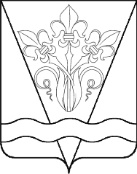 СОВЕТ БОЙКОПОНУРСКОГО СЕЛЬСКОГО ПОСЕЛЕНИЯКАЛИНИНСКОГО РАЙОНА	                           	            Проект                     СОВЕТ БОЙКОПОНУРСКОГО СЕЛЬСКОГО ПОСЕЛЕНИЯКАЛИНИНСКОГО РАЙОНА	                           	            Проект                     СОВЕТ БОЙКОПОНУРСКОГО СЕЛЬСКОГО ПОСЕЛЕНИЯКАЛИНИНСКОГО РАЙОНА	                           	            Проект                     СОВЕТ БОЙКОПОНУРСКОГО СЕЛЬСКОГО ПОСЕЛЕНИЯКАЛИНИНСКОГО РАЙОНА	                           	            Проект                     СОВЕТ БОЙКОПОНУРСКОГО СЕЛЬСКОГО ПОСЕЛЕНИЯКАЛИНИНСКОГО РАЙОНА	                           	            Проект                     СОВЕТ БОЙКОПОНУРСКОГО СЕЛЬСКОГО ПОСЕЛЕНИЯКАЛИНИНСКОГО РАЙОНА	                           	            Проект                     СОВЕТ БОЙКОПОНУРСКОГО СЕЛЬСКОГО ПОСЕЛЕНИЯКАЛИНИНСКОГО РАЙОНАРЕШЕНИЕРЕШЕНИЕРЕШЕНИЕРЕШЕНИЕРЕШЕНИЕРЕШЕНИЕРЕШЕНИЕот№хутор Бойкопонурахутор Бойкопонурахутор Бойкопонурахутор Бойкопонурахутор Бойкопонурахутор Бойкопонурахутор Бойкопонура